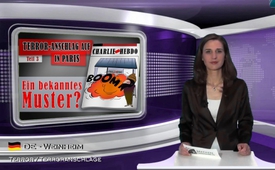 Terreuraanslag op “Charlie Hebdo” (Deel 3) – Een bekend patroon?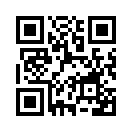 Beste kijkers, nadat we in deel 1 en 2 al hebben bericht over de tot nu toe belangrijkste tegenstemmen bij de terreuraanslag op de redactie van het satirische tijdschrift “Charlie Hebdo” op 07.01.2015 in Parijs, knopen we nu nog aan met een derde aspect. Op 08.01.2015 werd ca. 17.30 uur bekendgemaakt dat de vermoedelijke daders zouden zijn gedood.Beste kijkers, nadat we in deel 1 en 2 al hebben bericht over de tot nu toe belangrijkste tegenstemmen bij de terreuraanslag op de redactie van het satirische tijdschrift “Charlie Hebdo” op 07.01.2015 in Parijs, knopen we nu nog aan met een derde aspect. Op 08.01.2015 werd ca. 17.30 uur bekendgemaakt dat de vermoedelijke daders zouden zijn gedood. Volgens de Zwitserse radio en televisie zouden de beide broers, Chérif en Saïd Kouachi bij de bestorming van de drukkerij, waar ze zich zouden hebben verschanst, zijn doodgeschoten door speciale eenheden van de Franse politie. Er zijn geen andere mensen om het leven gekomen bij deze inzet. Bij een andere inzet van de Franse politie in een Joodse levensmiddelenzaak, waar zich de zogenaamde derde dader zou hebben verschanst met gijzelaars, zijn naar verklaringen uit politiekringen minstens vier gijzelaars  gedood. De dader werd doodgeschoten door de politie. 

De hele wereld herademt! De vermoedelijke daders worden aangehouden en  gedood. Maar is het geval daarmee werkelijk opgehelderd en afgesloten? Zoals we al bericht hebben in deel 2, duiden veel ongerijmdheden op, dat de terreuraanslag helemaal niet is begaan door de beide broers Kouachi. Er werd een bericht aangeboden bij kla.tv die erop wijst dat het patroon erg herinnert aan de terreuraanslag op de Boston-marathon van april 2013: de vermoedelijke daders werden doodgeschoten en kunnen zodoende niet meer getuigen. In Boston werden toen eveneens kort na de bomaanslag, waarbij 3 mensen werden gedood, twee broers verdacht: Dzjochar en Tamerlan Zarnajev. Bevoegde autoriteiten beweerden, dat bewakingsvideo’s van de bomaanslag de ene broer Dzjochar Zarnajev onmiddellijk in verbinding zou brengen met de explosie. Alleen zulke beelden konden nooit worden getoond. Er werd alleen een foto gepubliceerd, die alle media verspreiden, die Dzjochar moest tonen, hoe hij de scène verlaat zonder rugzak. Maar op de foto is geen verdacht gedrag te zien. En het bleek, dat zijn linkerarm op de foto zo werd veranderd, dat hij daarmee de rugzak had bedekt. Op de jacht naar de beide broers zou Tamerlan door zijn eigen broer zijn overreden en gedood. Het op kla.tv binnengekomen bericht wijst erop, dat er geloofwaardige aanwijzingen zouden zijn, dat Tamerlan levend en wel zou zijn gevangen genomen en in verzekerde bewaring  gezet door de politie. Op welke manier hij dan gestorven is, blijft een open vraag. 
Nog ongeloofwaardiger is de voorstelling van de politie, hoe Dzjochar, de tweede broer, zou zijn gearresteerd. Dzjochar zou zich in een boot hebben verstopt en toen hij werd opgespoord, zou hij eerst in zijn eigen mond hebben geschoten. Ondanks deze erge verwonding zou hij dan uit de boot zijn gestapt om zich over te geven. Daarop is hij op de grond gevallen en lag dan in kritieke toestand in het ziekenhuis. 
Gepubliceerde foto’s van de politiefotograaf sergeant Sean Murphy weerleggen deze officiële versie van de politie. Een foto toont, hoe Dzjochar zich in de boot bevindt en zich overgeeft aan de politie. Er is geen letsel zichtbaar aan de hals of de mond. Een rode punt op zijn voorhoofd duidt op de laserstraal van het geweer van een politiescherpschutter, die hem op ieder moment kan neerschieten. Op een andere foto ligt Dzjochar dan zwaar verwond op de grond  met een schotwond aan de hals en wordt als noodgeval behandeld. In het ziekenhuis zou zijn gezegd dat Dzjochar niet meer kan spreken, omdat zijn stembanden verwond zijn.
Daarop werden de wildste speculaties in omloop gebracht over de broers Zarnajev, die dan echter niet meer konden worden weerlegd. Wat echter opzettelijk werd verzwegen, wat bv. de krant “Boston Globe” bevestigt, dat vooraf een politieoefening is aangekondigd met een bomaanslag tijdens de marathon. Er werd dus via luidsprekers bekendgemaakt, dat men zich daarom geen zorgen hoeft  te maken, En er zouden meerdere foto’s zijn, die aantonen, hoe FBI-ambtenaren met mensen van een privé veiligheidsfirma, die paramilitair waren gekleed, gesproken hebben. Dit zou een aanwijzing  zijn, dat de terreur aanslag in Boston, een operatie onder “valse vlag” geweest zou kunnen zijn. 

Ook, wat de twee broers Kouachi aangaat, die verantwoordelijk gemaakt worden voor de laatste terreuraanslag in Parijs en eveneens monddood werden gemaakt zijn de meest verschillende speculaties in omloop. Zo zouden zij volgens de Zwitserse radio en televisie in verbinding zijn geweest met het terreurnetwerk Al Qaida en als verdachten op de terreurlijst van de USA hebben gestaan, zoals een vertegenwoordiger van de VS zei, die evenwel anoniem wilde blijven. Hoe dan ook, de beiden hoofdgetuigen kunnen niet meer worden ondervraagd. Wat echter zeker is, dat dit soort terreuraanslagen ervoor worden gebruikt, om tegen de Islam op te hitsen en bijkomende zogenaamde voorzorgsmaatregelen te treffen tegen het internationale terrorisme. Wij van kla.tv blijven attent en zullen u in verdere uitzendingen informeren, wat de verdere gevolgen zullen zijn van de terreuraanslag op “Charlie Hebdo” in Parijs  Tot ziens.door Daniel D.Bronnen:http://www.srf.ch/news/international/frankreich-mutmassliche-attentaeter-getoetet-vier-tote-geiseln
http://alles-schallundrauch.blogspot.ch/2013/04/boston-die-offizielle-story-bricht.html
http://alles-schallundrauch.blogspot.ch/2013/04/dzhokar-war-unbewaffnet-bei-der.html
http://alles-schallundrauch.blogspot.ch/2013/07/polizeifoto-beweist-die-boston-polizei.htmlDit zou u ook kunnen interesseren:---Kla.TV – Het andere nieuws ... vrij – onafhankelijk – ongecensureerd ...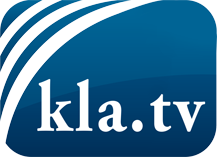 wat de media niet zouden moeten verzwijgen ...zelden gehoord van het volk, voor het volk ...nieuwsupdate elke 3 dagen vanaf 19:45 uur op www.kla.tv/nlHet is de moeite waard om het bij te houden!Gratis abonnement nieuwsbrief 2-wekelijks per E-Mail
verkrijgt u op: www.kla.tv/abo-nlKennisgeving:Tegenstemmen worden helaas steeds weer gecensureerd en onderdrukt. Zolang wij niet volgens de belangen en ideologieën van de kartelmedia journalistiek bedrijven, moeten wij er elk moment op bedacht zijn, dat er voorwendselen zullen worden gezocht om Kla.TV te blokkeren of te benadelen.Verbindt u daarom vandaag nog internetonafhankelijk met het netwerk!
Klickt u hier: www.kla.tv/vernetzung&lang=nlLicence:    Creative Commons-Licentie met naamgeving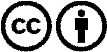 Verspreiding en herbewerking is met naamgeving gewenst! Het materiaal mag echter niet uit de context gehaald gepresenteerd worden.
Met openbaar geld (GEZ, ...) gefinancierde instituties is het gebruik hiervan zonder overleg verboden.Schendingen kunnen strafrechtelijk vervolgd worden.